Add-AnswersKey Stage 3: 2003 Paper 1 Level 3-51.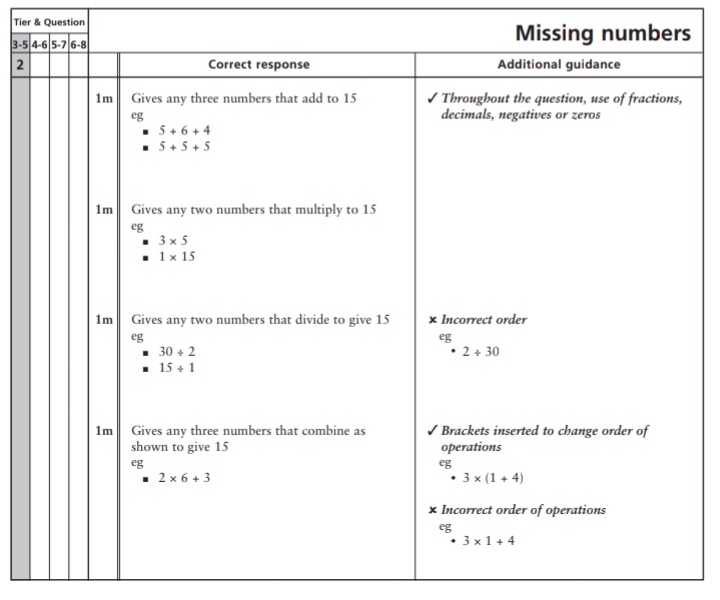 2.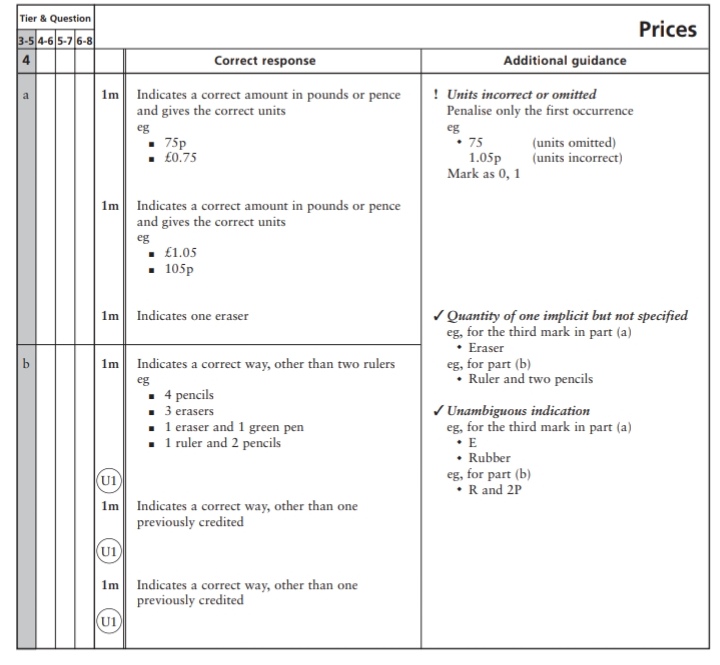 3.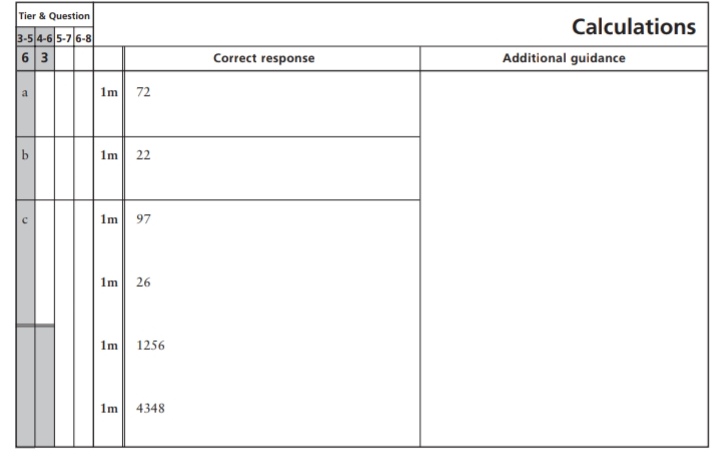 4.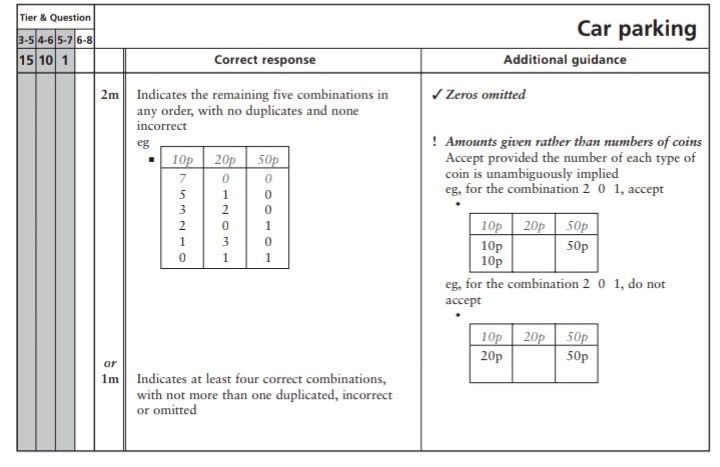 Key Stage 3: Paper 1 Level 4-65.125643486.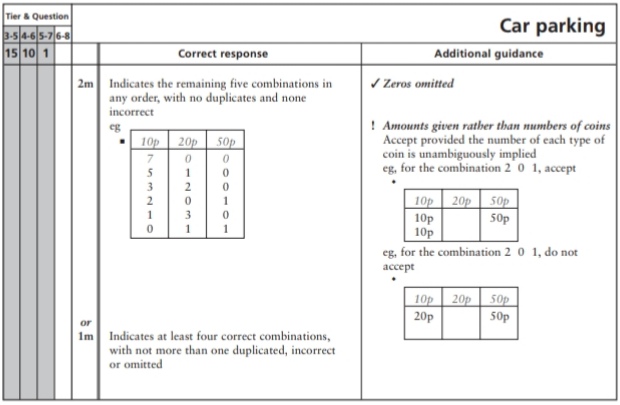 7.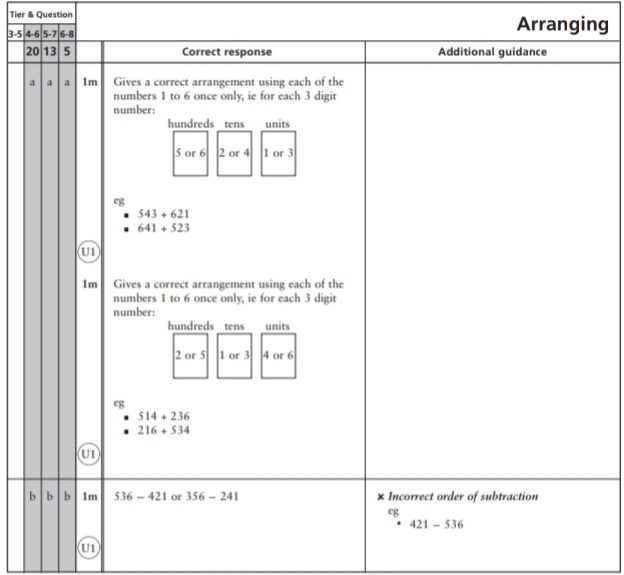 Key Stage 3: 2004 Paper 1 Level 3-58.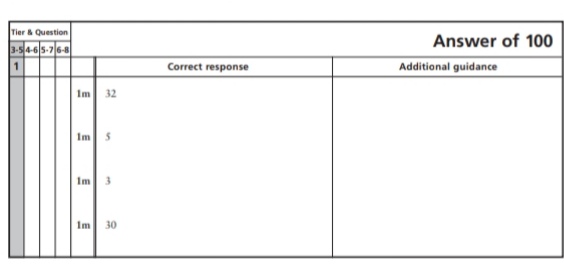 9.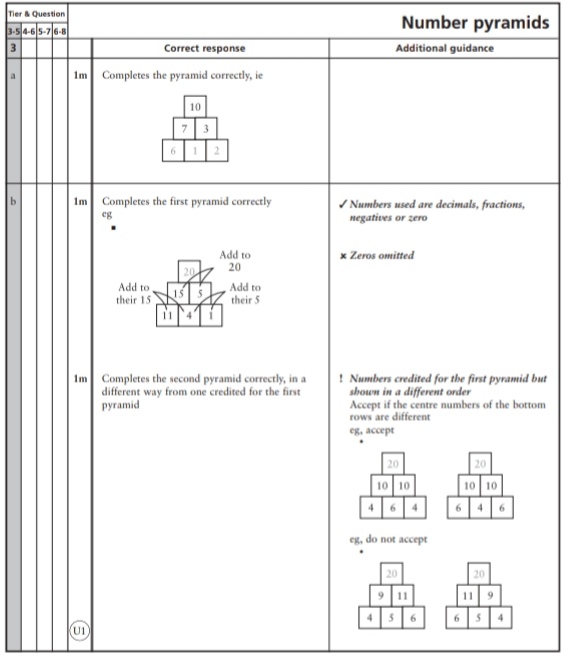 10.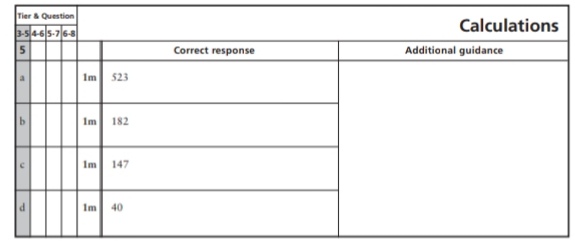 11.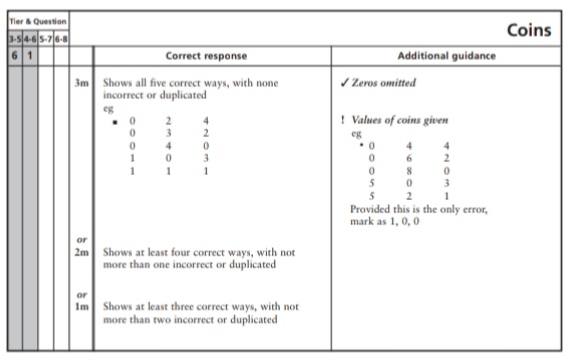 12.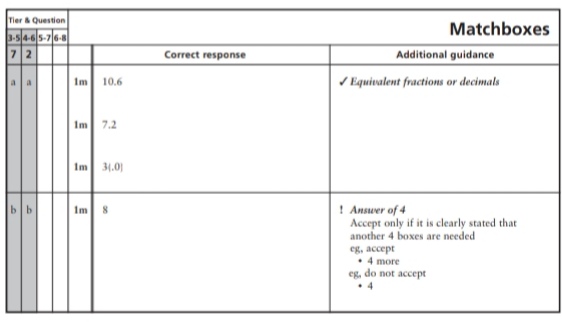 Key Stage 3: 2004 Paper 2 Level 3-513.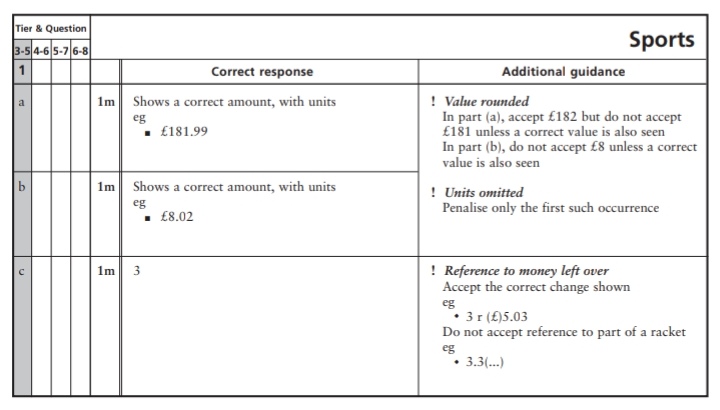 14.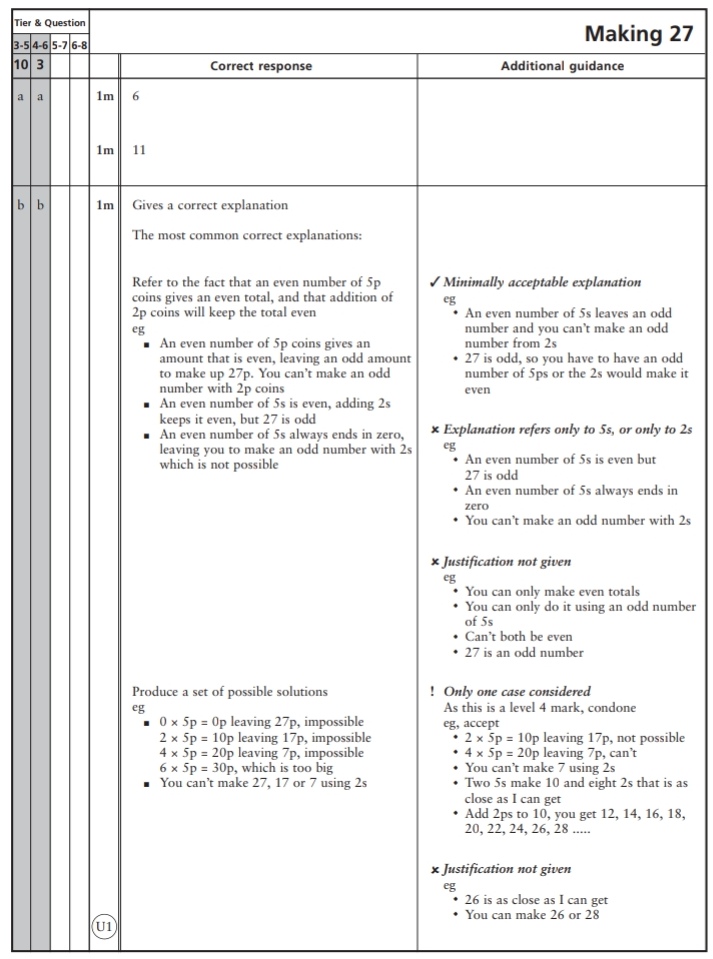 15.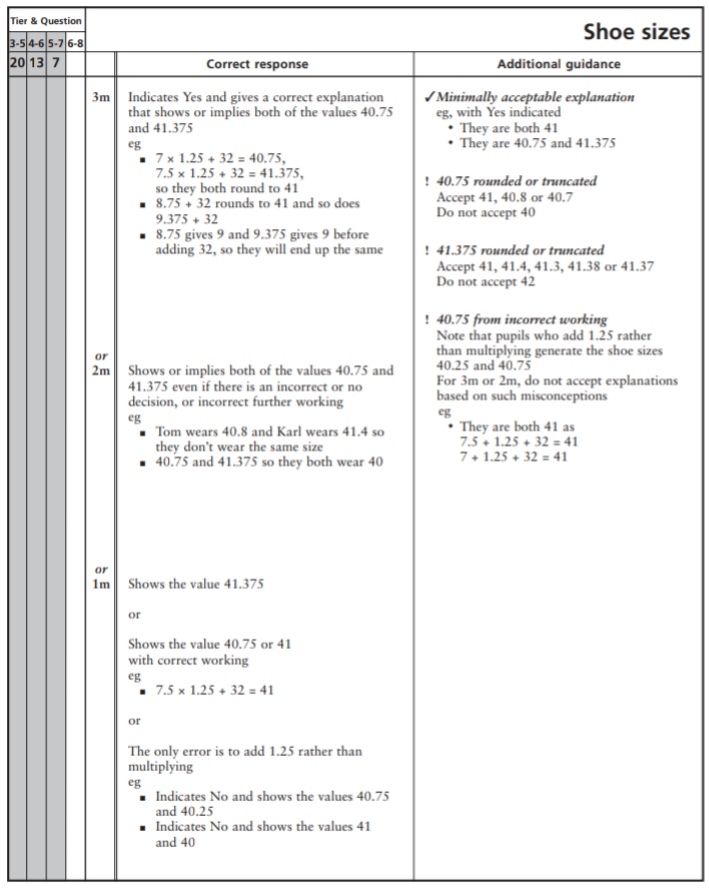 Key Stage 3: 2004 Paper 1 Level 4-616.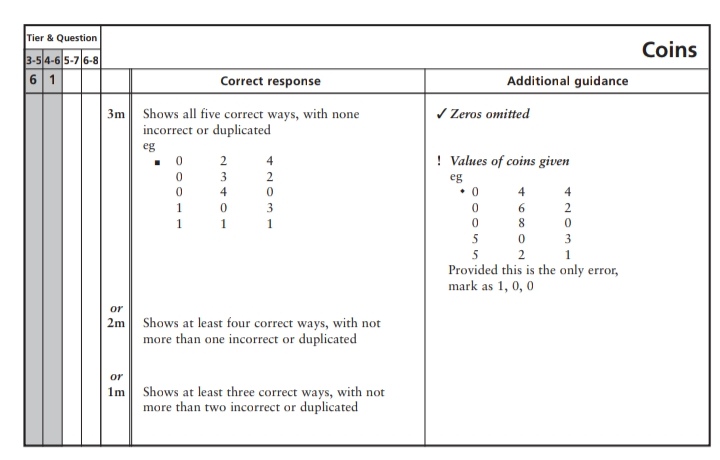 17.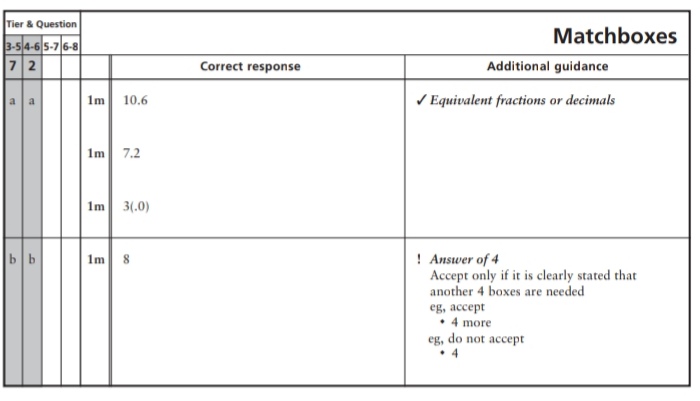 18.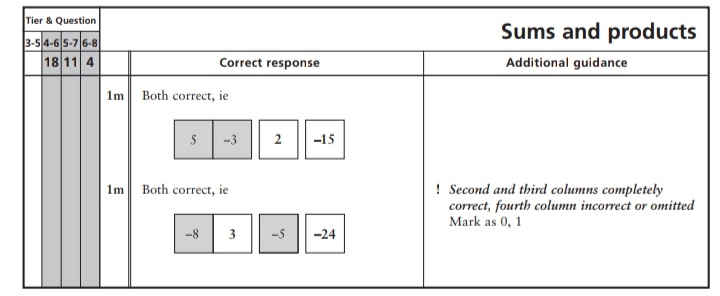 Key Stage 3: 2004 Paper 2 Level 4-619.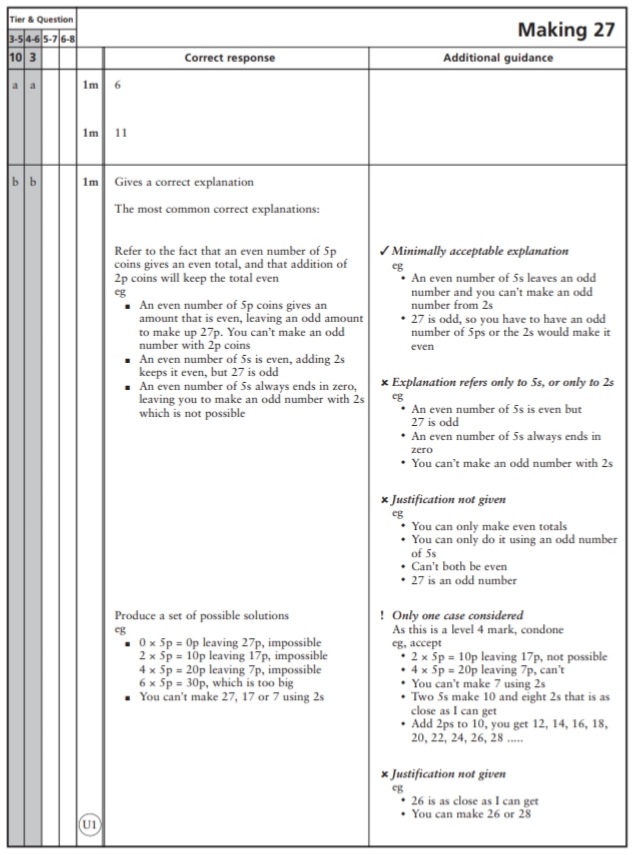 20.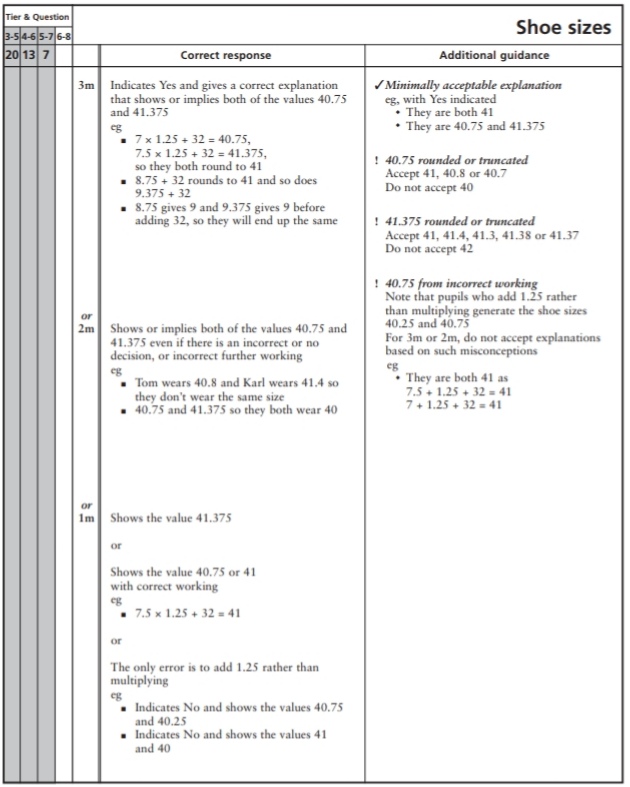 21.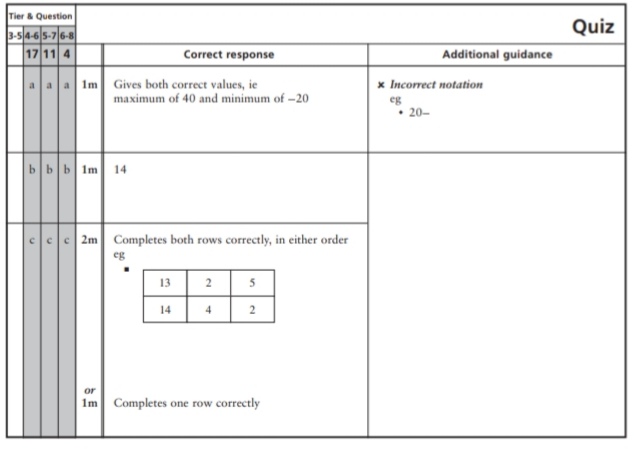 Key Stage 3: 2005 Paper 1 Level 3-522.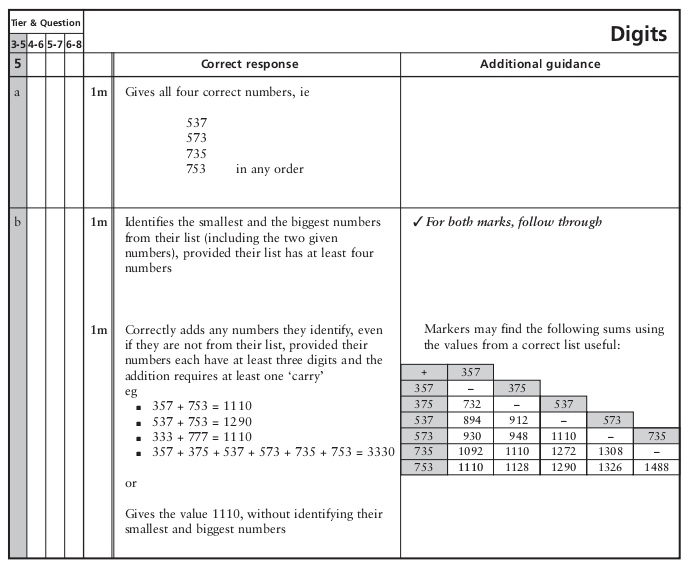 23.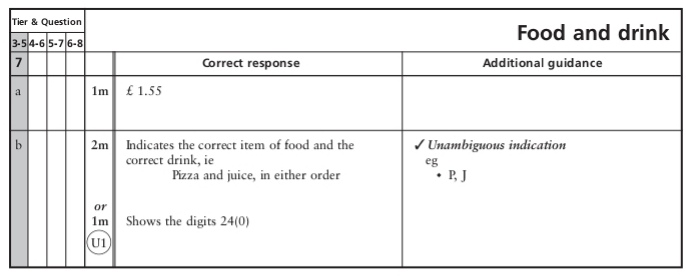 24.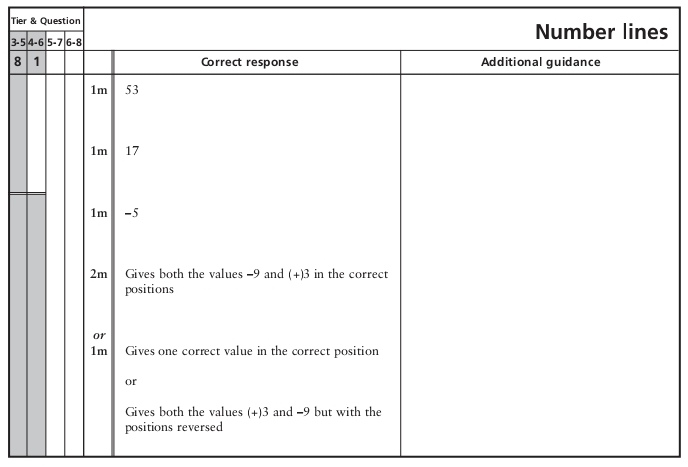 25.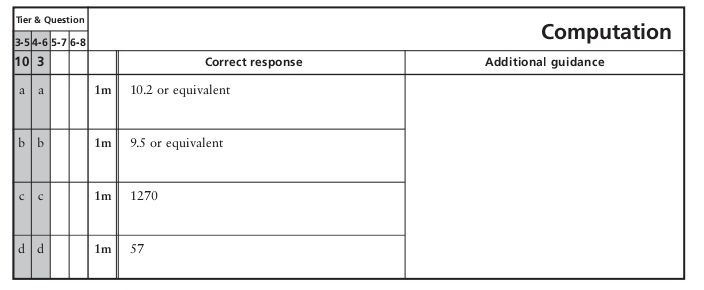 Key Stage 3: 2005 Paper 2 Level 3-526.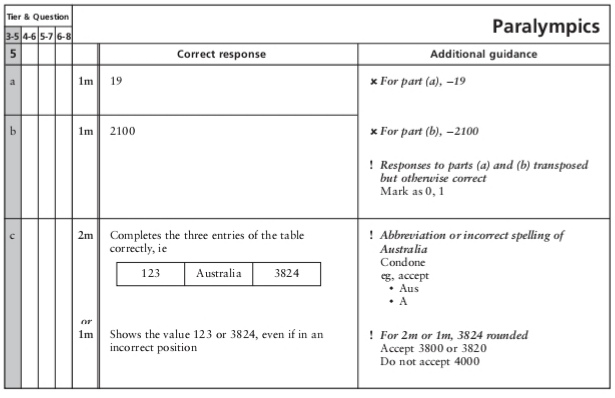 27.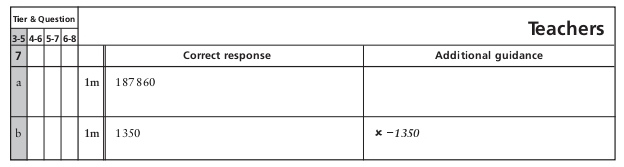 28.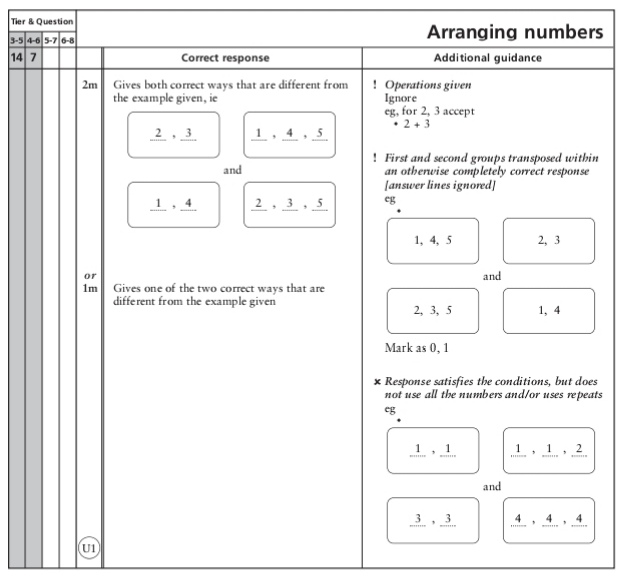 29.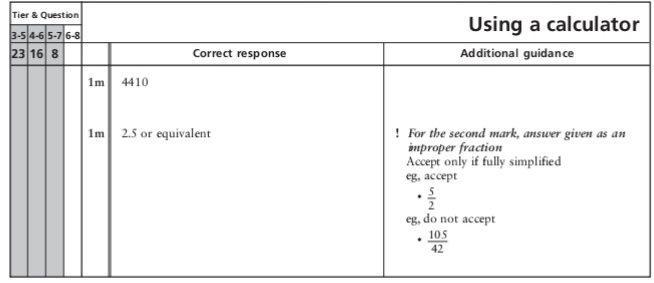 Key Stage 3: 2005 Paper 1 Level 4-630.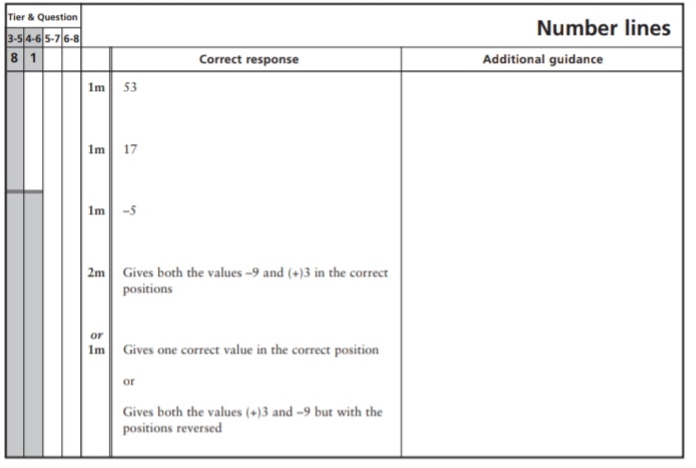 31.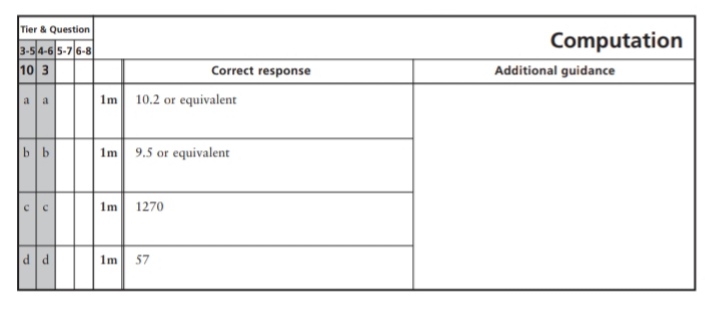 32.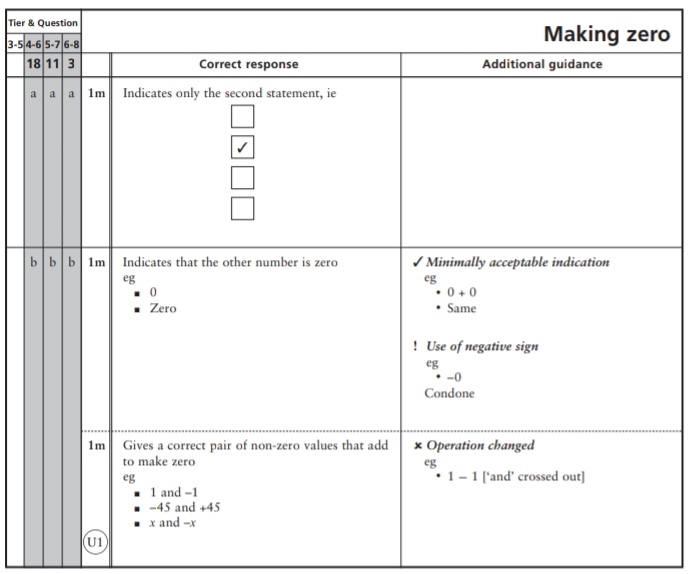 Key Stage 3: 2005 Paper 2 Level 4-633.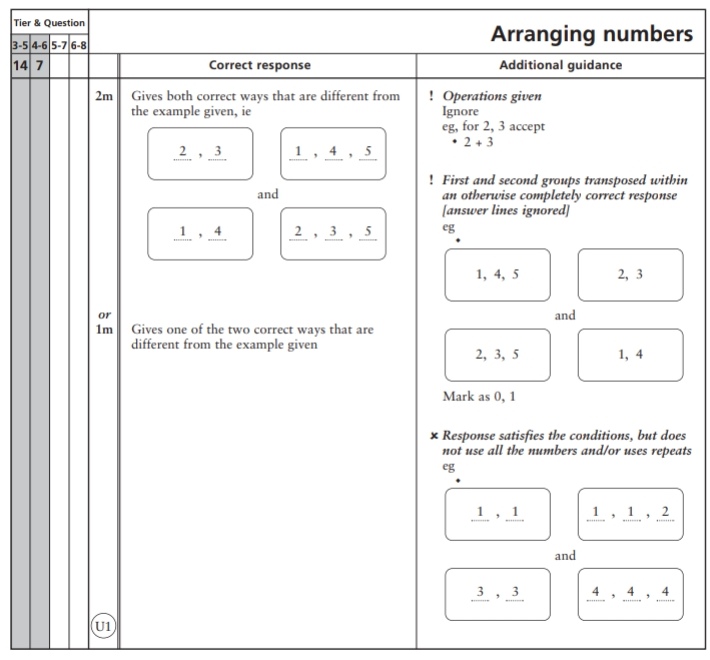 34.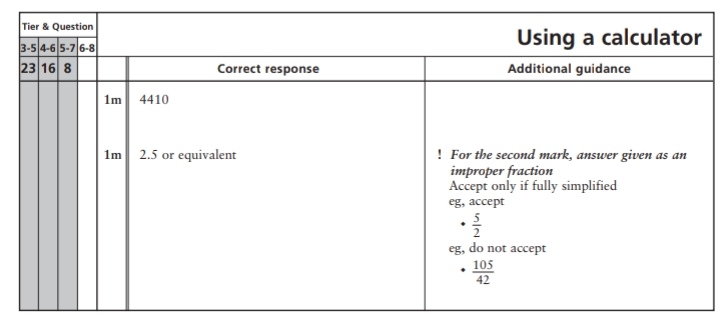 Key Stage 3: 2006 Paper 1 Level 3-535.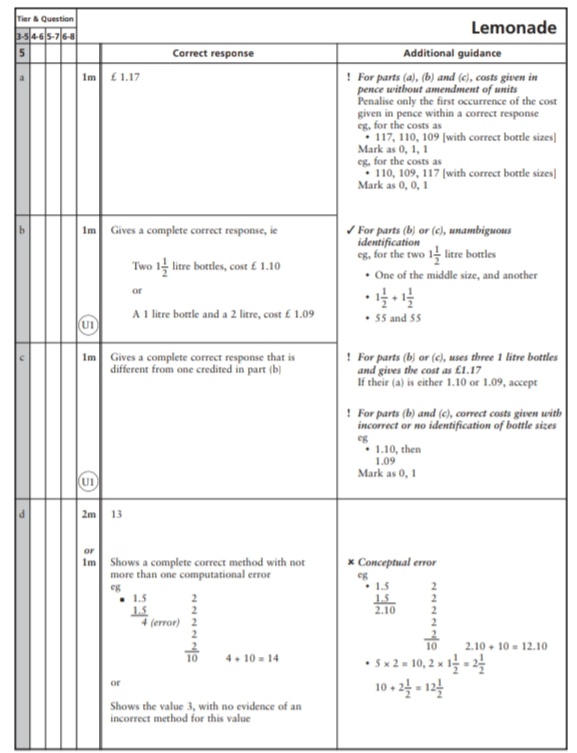 36.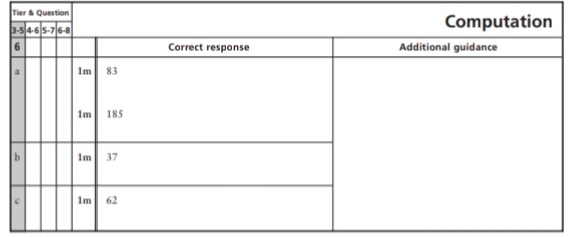 37.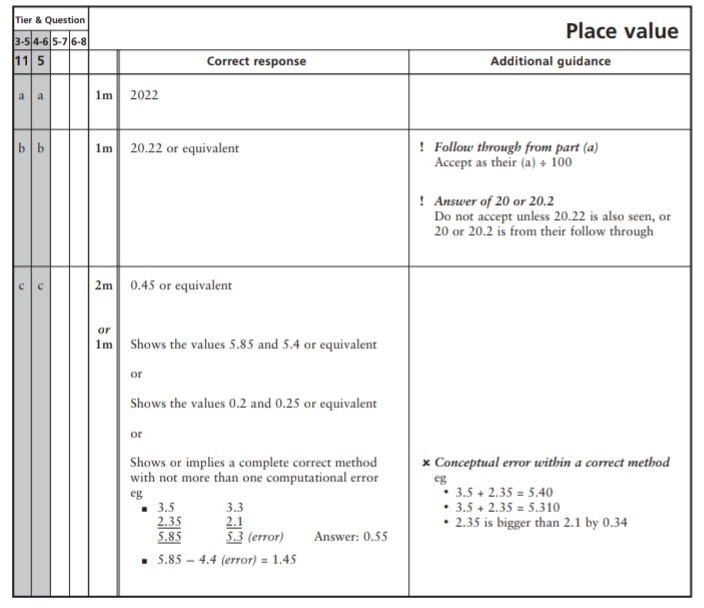 Key Stage 3: 2006 Paper 2 Level 3-538.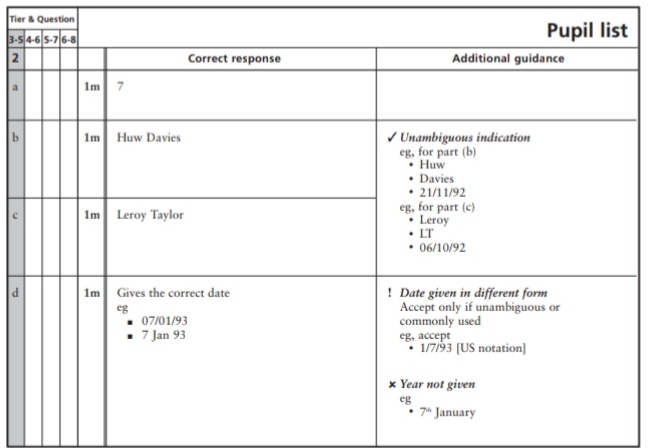 39.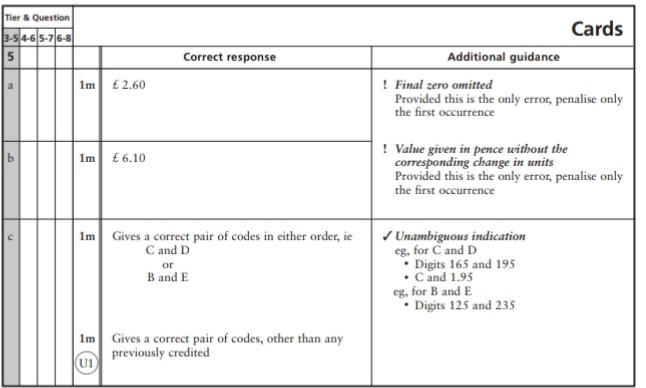 40.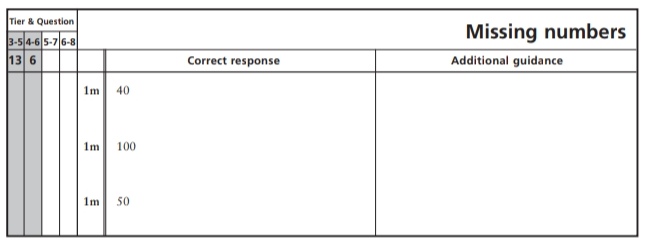 Key Stage 3: 2006 Paper 1 Level 4-641.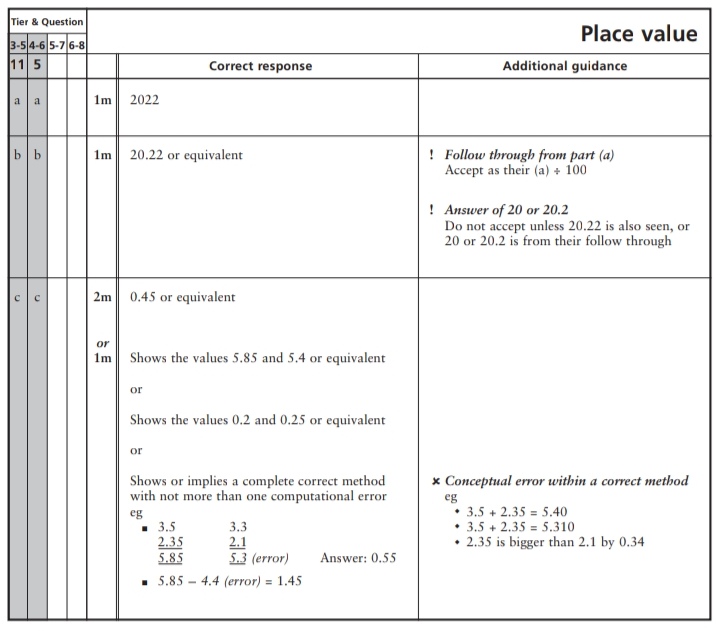 Key Stage 3: 2006 Paper 2 Level 4-642.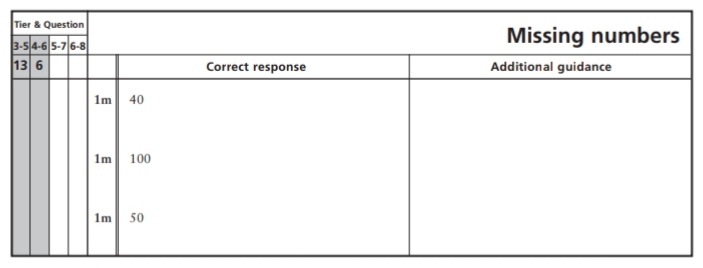 Key Stage 3: 2007 Paper 1 Level 3-543.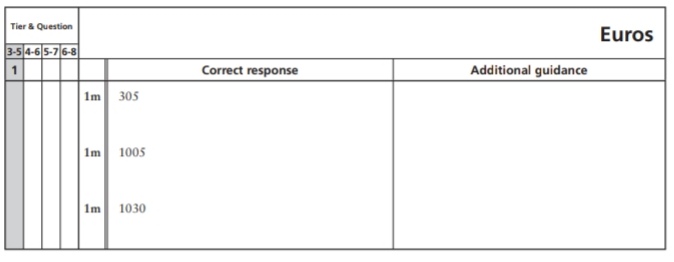 44.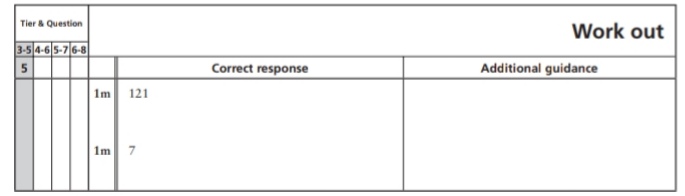 45.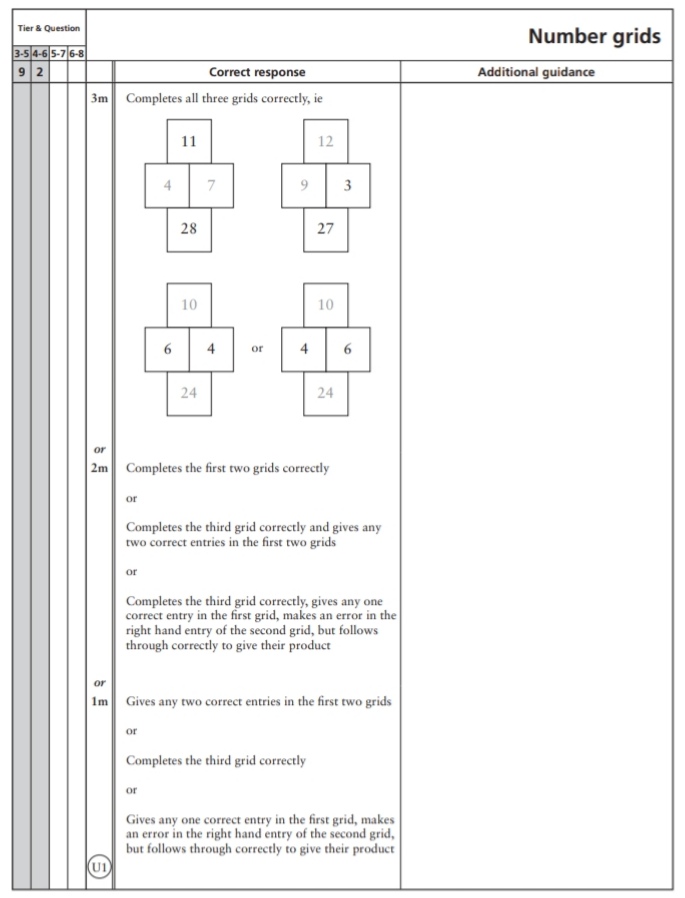 46.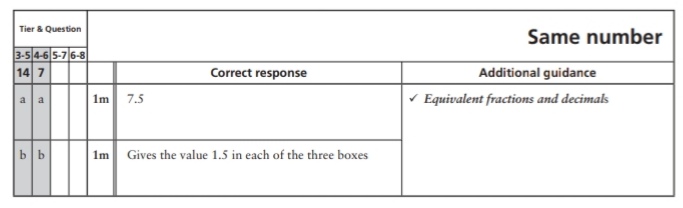 Key Stage 3: 2007 Paper 2 Level 3-547.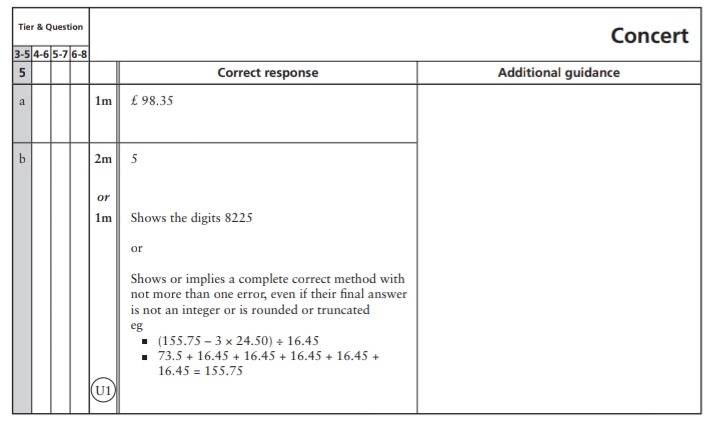 48.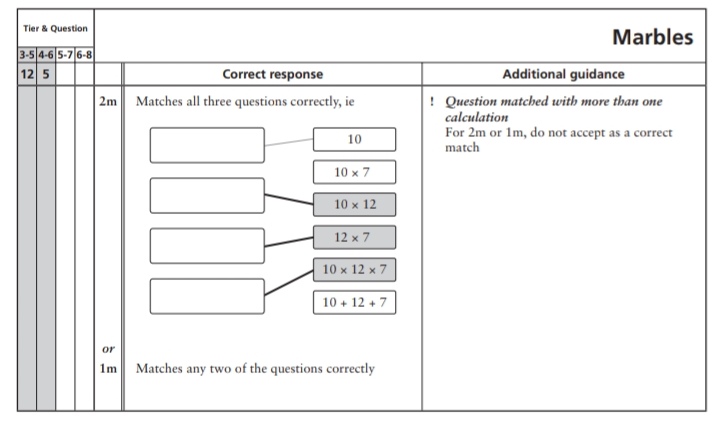 49.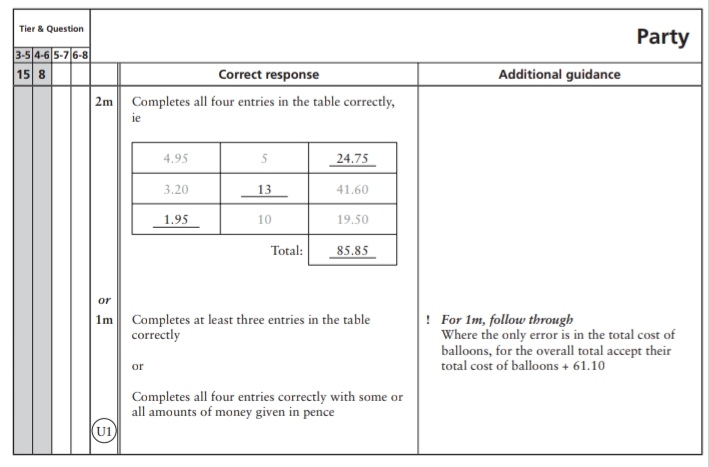 Key Stage 3: 2007 Paper 1 Level 4-650.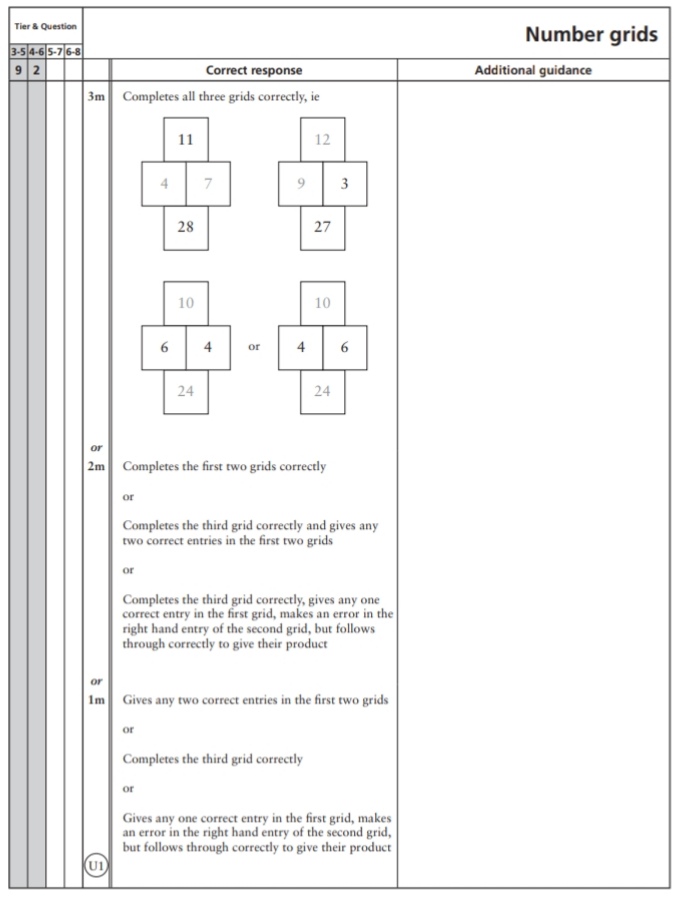 51.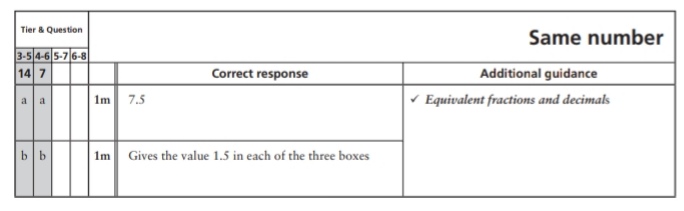 Key Stage 3: 2007 Paper 2 Level 4-652.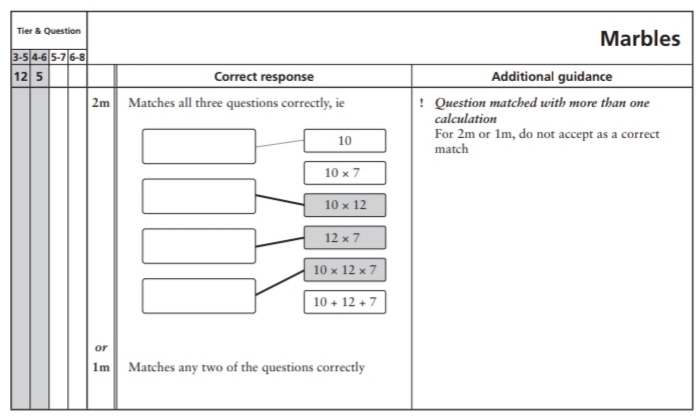 53.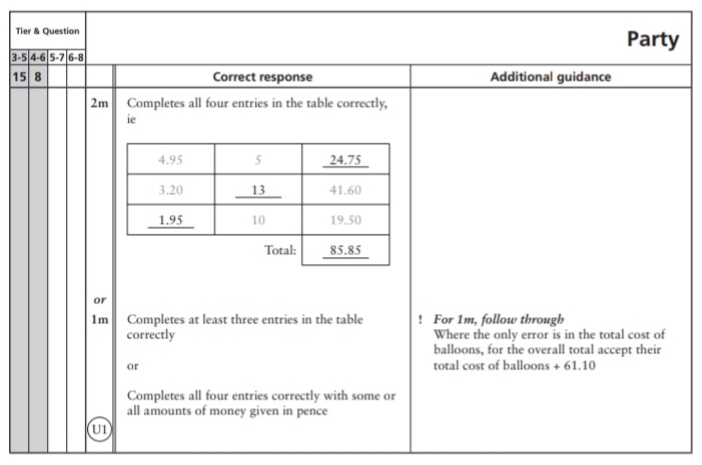 Key Stage 3: 2008 Paper 1 Level 3-554.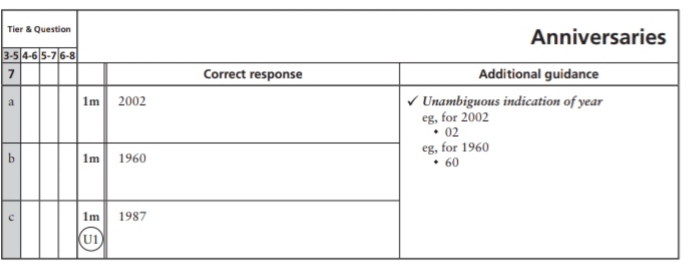 55.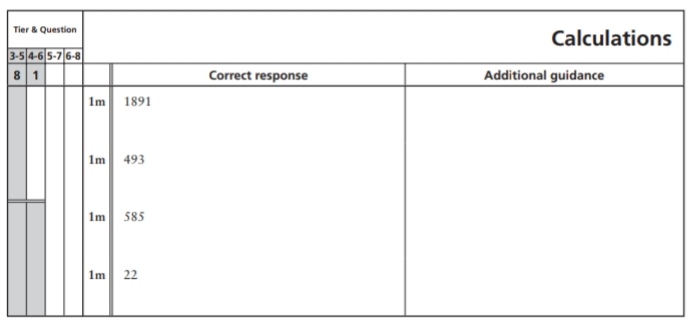 56.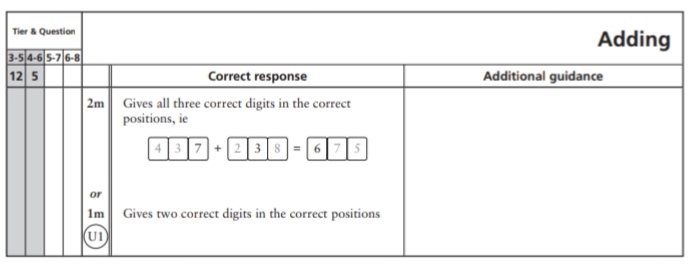 57.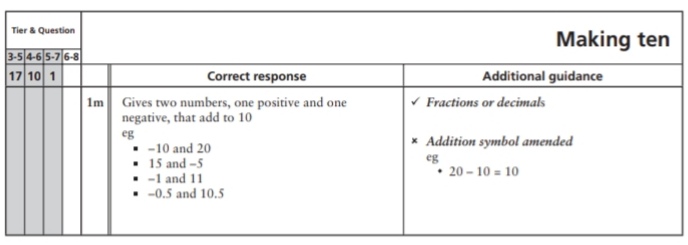 Key Stage 3: 2008 Paper 2 Level 3-558.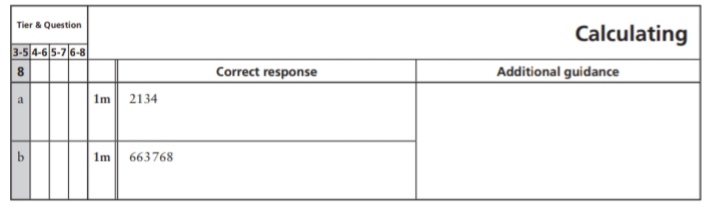 59.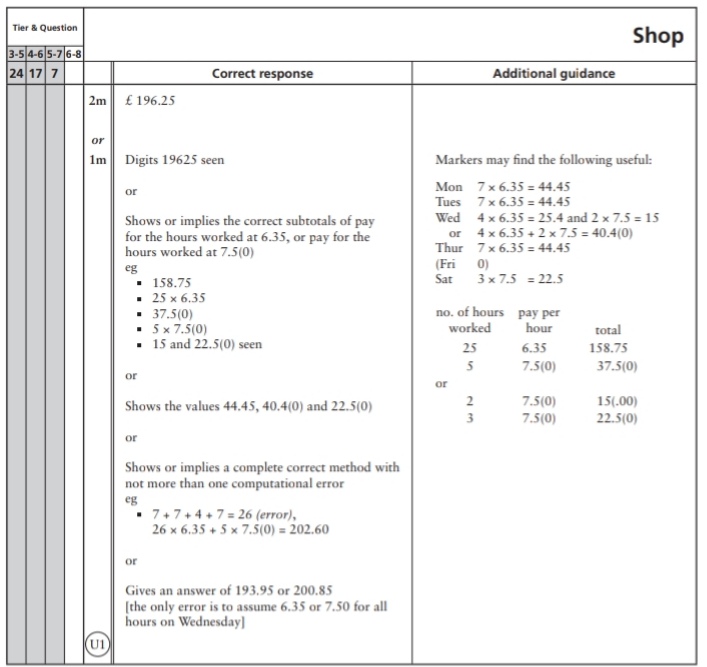 Key Stage 3: 2008 Paper 1 Level 4-660.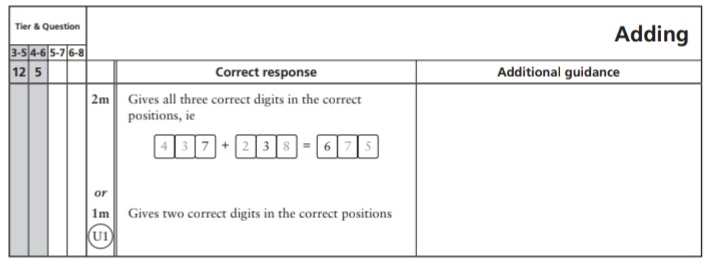 61.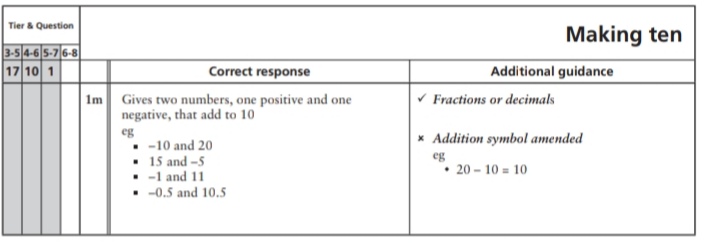 62.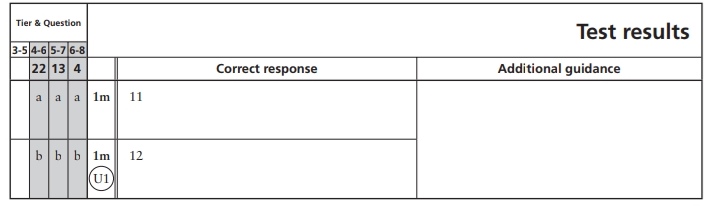 Key Stage 3: 2008 Paper 2 Level 4-663.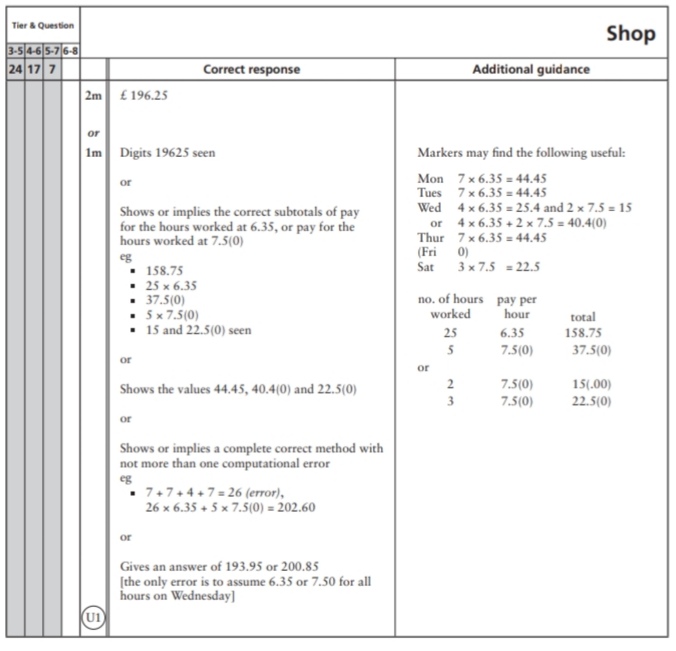 Key Stage 3: 2009 Paper 1 Level 3-564.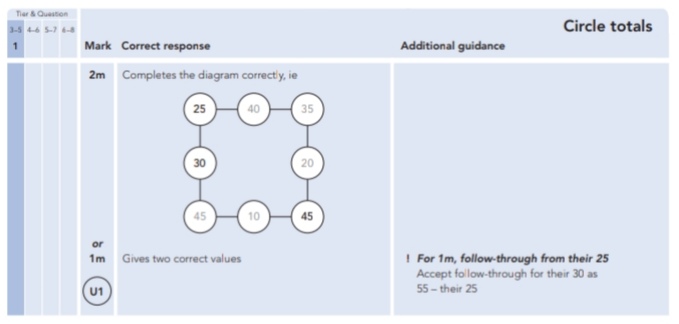 65.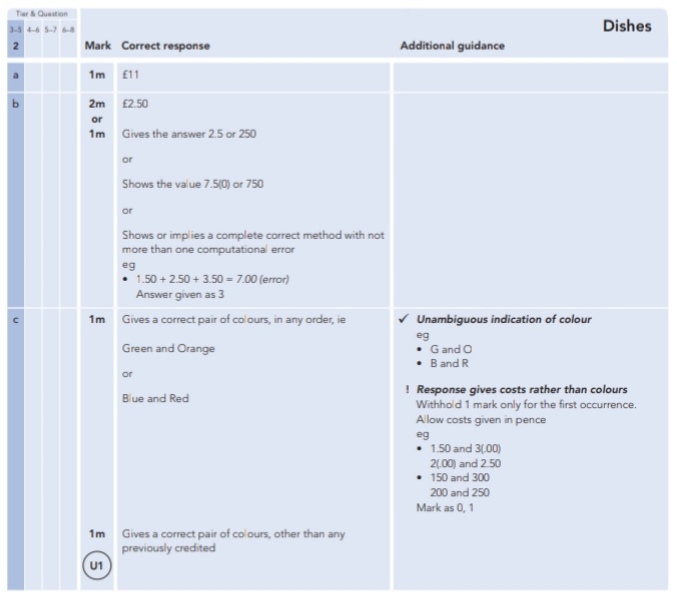 66.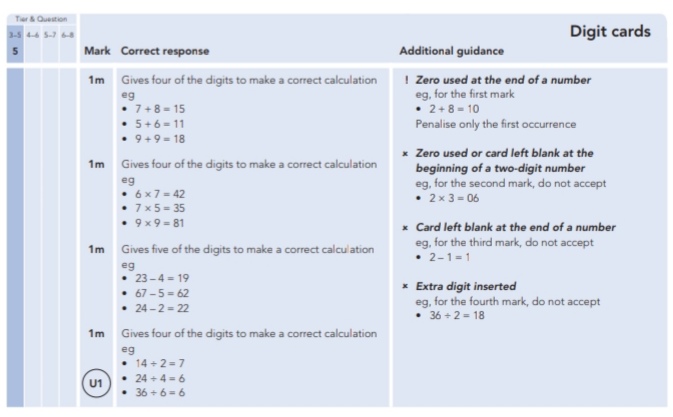 67.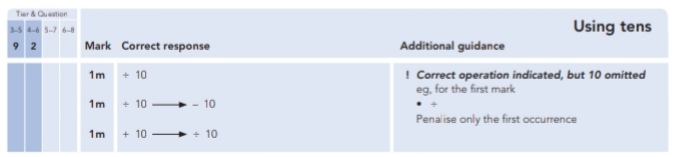 68.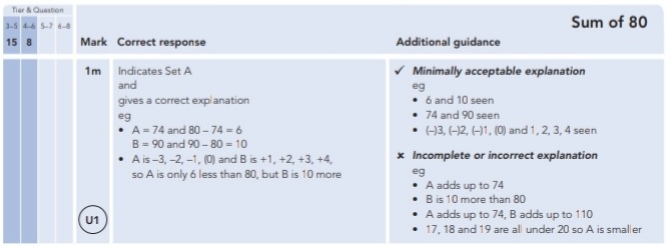 69.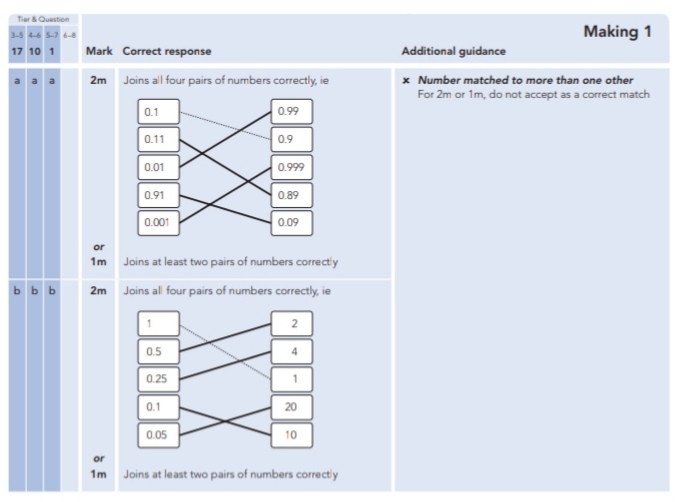 70.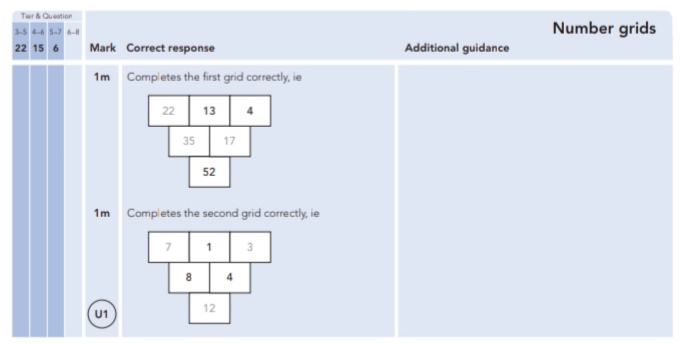 Key Stage 3: 2009 Paper 2 Level 3-571.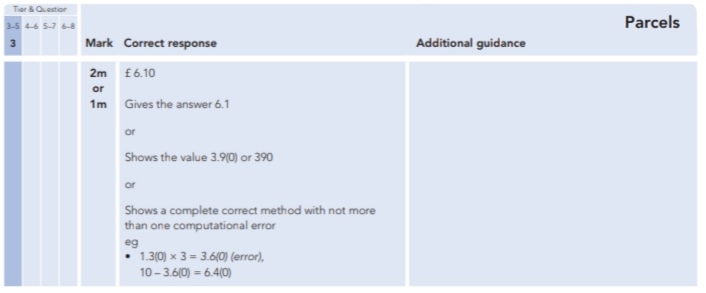 72.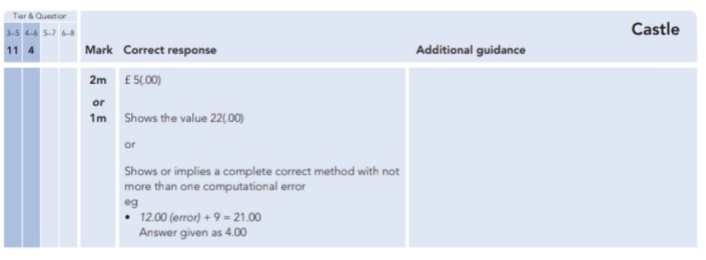 73.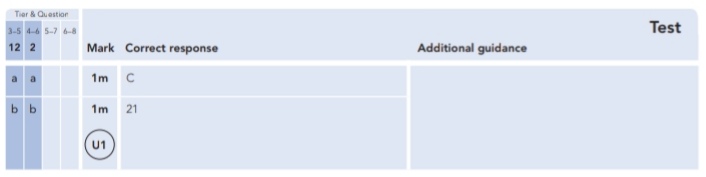 Key Stage 3: 2009 Paper 1 Level 4-674.75.76.77.78.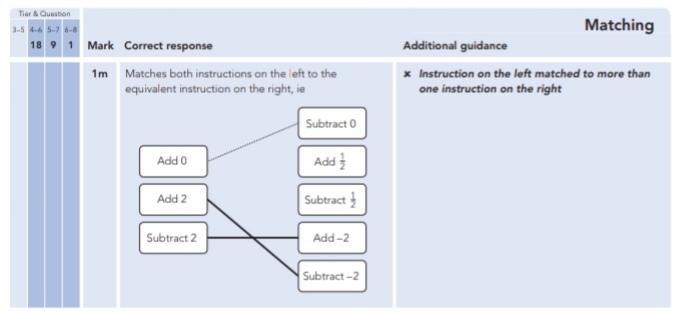 Key Stage 3: 2009 Paper 2 Level 4-679.80.Key Stage 3: 2010 Paper 1 Level 3-581.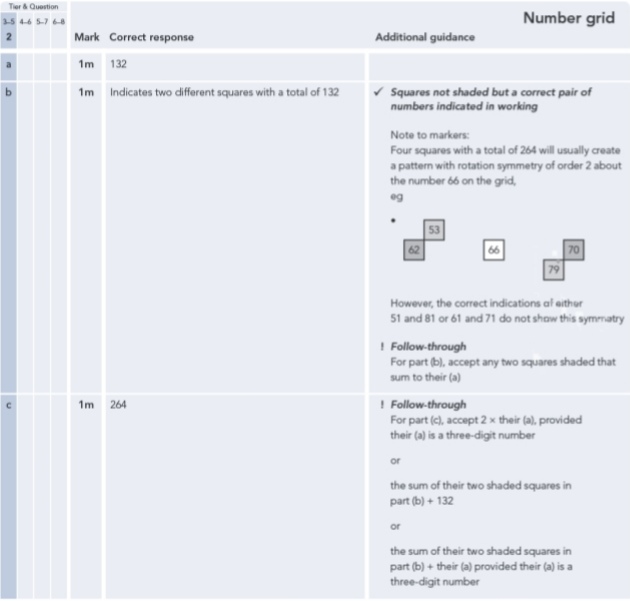 82.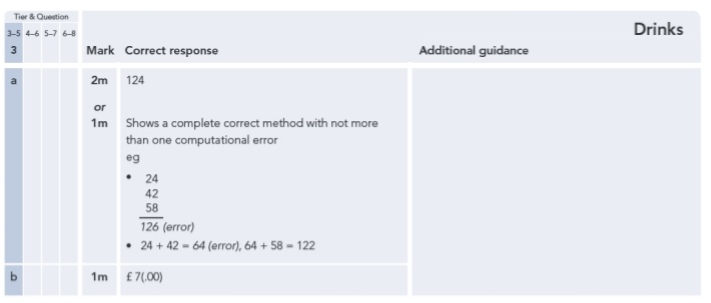 83.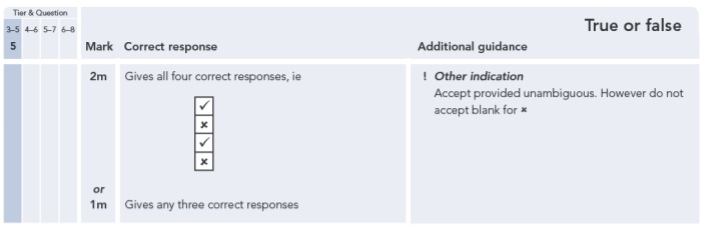 84.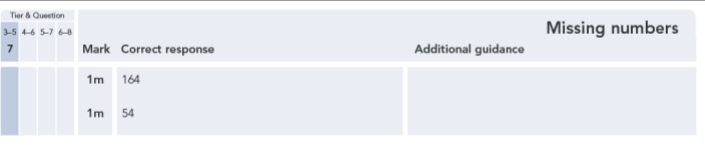 85.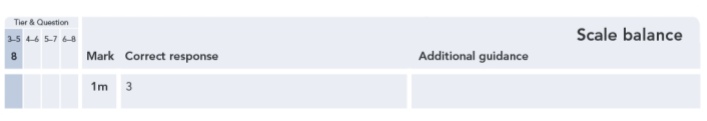 86.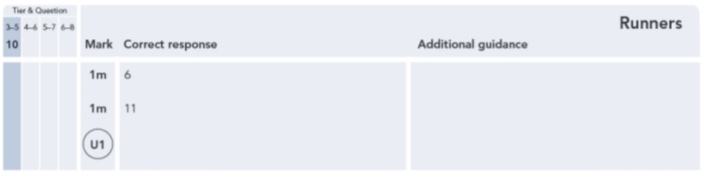 87.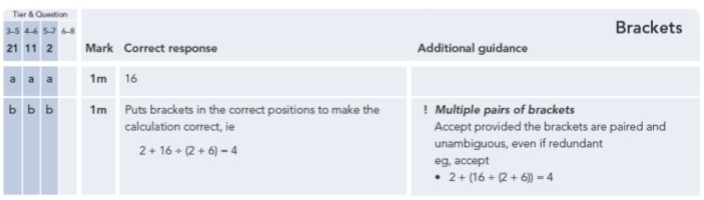 88.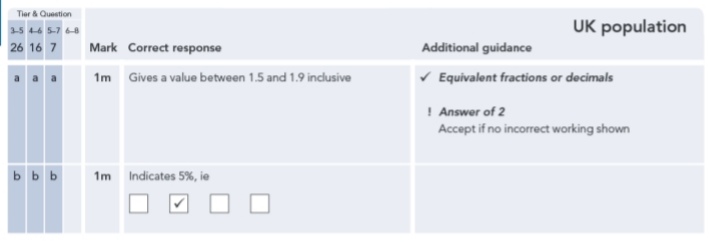 Key Stage 3: 2010 Paper 2 Level 3-589.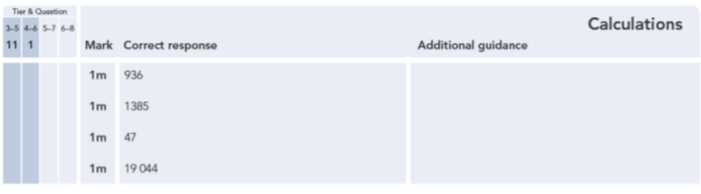 90.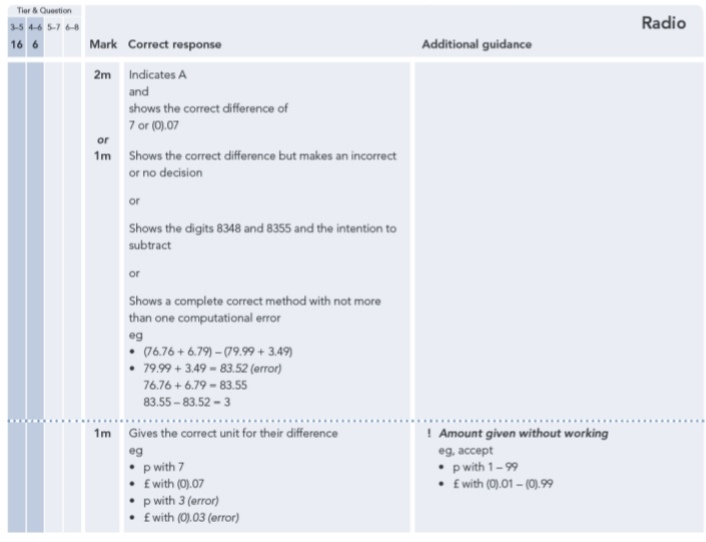 91.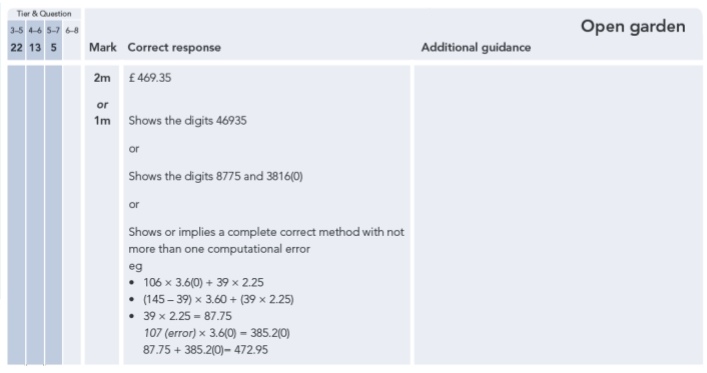 Key Stage 3: 2010 Paper 1 Level 4-692.93.Key Stage 3: 2010 Paper 2 Level 4-694.95.96.Key Stage 3: 2011 Paper 1 Level 4-697.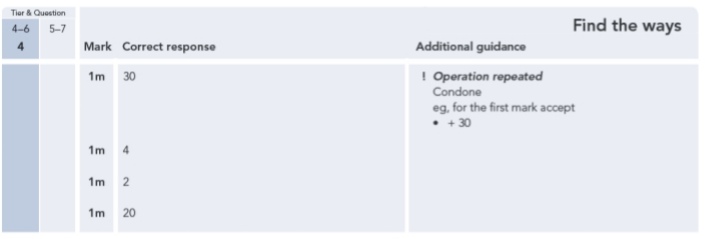 Key Stage 3: 2011 Paper 2 Level 4-698.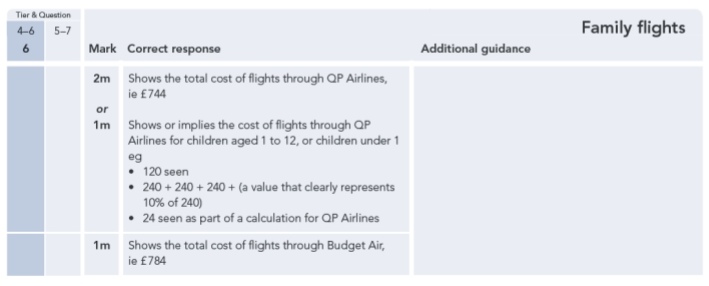 99.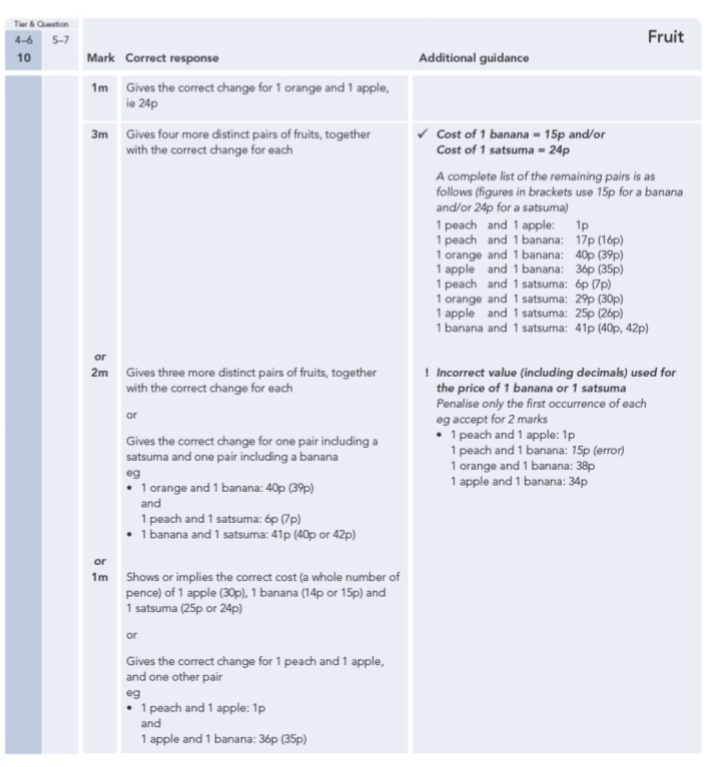 100.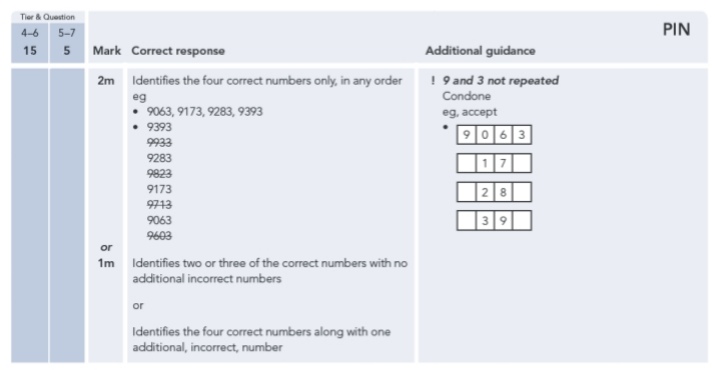 101.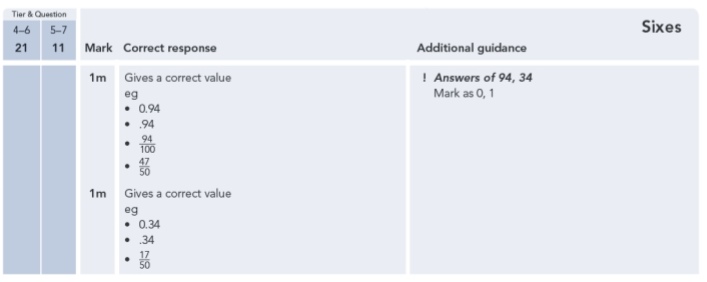 102.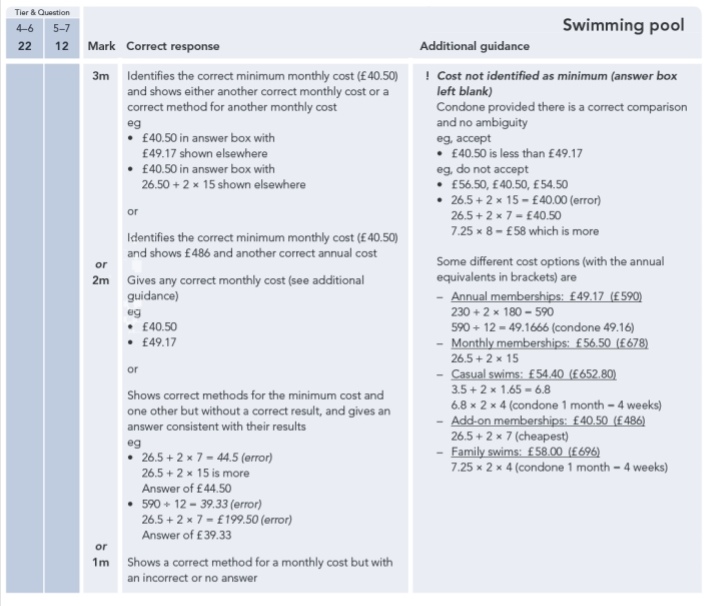 